Практическая работа № 11Составление схемы выверки и наладки предложенного оборудованияЦель занятия: приобретение практических навыков в выполнении схем выверки оборудования и его узлов.Наглядные пособия: атлас конструкций, модели типового технологического оборудования.Краткие теоретические сведенияВыверкой называется процесс определения положения машины и ее узлов в соответствии с техническими условиями установки и определение отклонений от заданного положения. Выверка включает в себя следующие операции:1 Определение отклонения от горизонтальности, прямолинейности, вертикальности и установки под углом - собственно выверка2 Определение отклонения от параллельности, перпендикулярности и  соосности - центровка оборудования3 Определение неуравновешенности вращающихся масс - балансировка.Для выверки и центровки оборудования применяются инструменты, приспособления и технические средства, с помощью которых производится  измерение технических параметров: рулетка, линейка, щуп, штангенциркуль, микрометр, струна, отвес, нивелир, теодолит и другие. Для планирования процесса выверки и качественного его выполнения составляются схемы выверки.Существуют следующие методы выверки оборудования:1 Метод световой щелиВыверку осуществляют линейкой, приложенной к измеряемой поверхности. Источник света располагается с одной стороны, а с другой стороны наблюдатель определяет просвет между реальной поверхностью детали и линейкой. Применяется  для определения отклонений формы поверхности изношенных деталей. (рисунок 1)2 Метод линейных отклоненийПроизводится измерение расстояния между измеряемой поверхностью и контрольной линейкой, установленной непосредственно на поверхность детали. Замеры ведут щупами, измерительными головками, концевыми мерами длины. Применяется  для определения отклонений формы поверхности изношенных деталей. (рисунок 2)3 Шаговый методПредусматривает последовательное измерение уровнем отдельных точек измеряемой поверхности относительно двух точек, принятых за базу. Измерение ведут микронивелиром, шаговым мостом или линейкой с уровнем. Применяется для проверки горизонтальности установки и прямолинейности направляющих частей машин (станка, рамы конвейеров и т.д.) 4 Метод визирования: Предусматривает определение положения знаков, меток, устанавливаемых в различных точках измеряемой поверхности. Для этого метода используют геодезические приборы: нивелиры, теодолиты, коллиматоры и другие. Применяется для проверки установки оборудования и его частей, выверки фундамента. (рисунок 4)5 Метод гидростатический Используется для проверки горизонтальности и прямолинейности поверхности с помощью гидростатического уровня. Отклонение поверхности от горизонтальности или прямолинейности определяется разностью уровней жидкости в трубках прибора. Метод прост, но не дает необходимой точности. 6 Метод струныНаходит наибольшее распространение для выверки оборудования. Заключается в измерении расстояния от измеряемой поверхности до струны, которая натянута вдоль измеряемой поверхности и используется в качестве базовой линии. Применяется для проверки горизонтальности и прямолинейности установки оборудования и его частей. Разновидностью данного метода является проверка вертикальности установки. Недостаток метода: при значительном расстоянии наблюдается провисание струны, что ухудшает точность измерения. Кроме того, данный метод нельзя применять для выверки оборудования в ветреную погоду (рисунок 5). 1 – Контролируемая деталь; 2 Контрольная линейка3 – Источник светаРисунок 1 – Схема выверки методом световой щели1 – Контролируемая деталь; 2 Контрольная линейка;3 – Щуп;  4 – Струна; 5 - МикроскопРисунок 2 – Схема выверки методом линейных отклонений1 Нижняя линейка; 2 Ножевые опоры; 3 Верхняя линейка; 4 Уровень; 5 Индикатор; 6 ВинтРисунок 3 – Схема микронивелира1 Контролируемая поверхность; 2 Рейка; 3 – Геодезический приборРисунок 4 – Схема выверки методом визирования1 Контролируемый узел; 2 Струна; 3 Блок; 4 ОтвесРисунок 5 – Схема выверки методом струны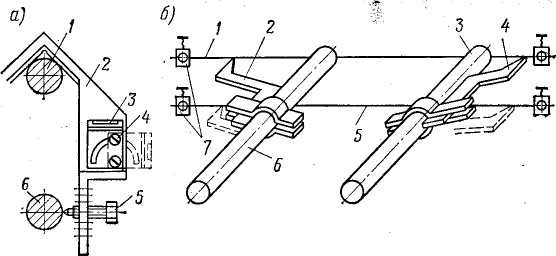 а —при  помощи  угольника:  1  и  6 — валы;   2 — угольник-   3 — регулируемый уровень; 4 и 5 — винтыб —цри  помощи двух струн  и  двух  рейсмусов: 1 и  5 —струны:   2  и   4 — рейсмусы; 3 и 6 — валы; 7 — зажимыРисунок 6 - Схема проверки параллельности валов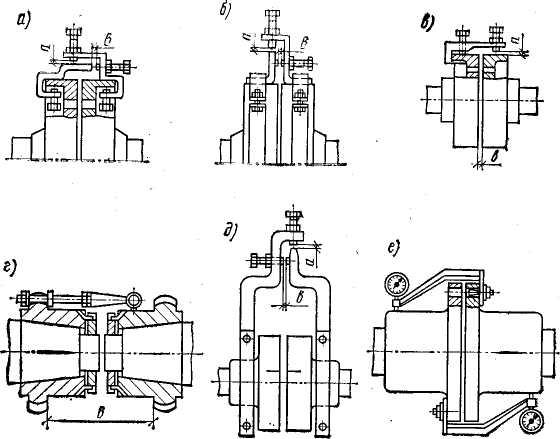 Рисунок 7-  ЦентровкаМетоды выверки характеризуются точностью выверки, которая определяется допускаемым отклонением. Условие выверки (правильности установки): д  []                          (1)где д – действительное отклонение положения оборудования от требуемого, мм;      [] - допускаемое отклонение положения оборудования, указанное в технических  условиях или технической документации;Для составления схем выверки необходимо:- изучить устройство машины и ее узлов;-  определить места сопряжения деталей;- выбрать метод выверки, исходя из требуемой точности выверки;-  определить условия выполнения контрольных операции;Составление схем выверки производится в следующей последовательности:- Выполнить схему заданного узла;- С помощью размерных линий нанести на схему измеряемый параметр и обозначить его;- Указать применяемый метод выверки и инструменты;- Записать условие выверки;План работы1 Ответить на вопросы теста2 Выполнить практическое заданиеАлгоритм выполнения практического задания1 Записать из таблицы заданий  заданный параметров по варианту.2 Указать метод выверки параметра, применяемое оборудование и инструменты. 3 Записать условие выверки (формула 1) Таблица 1 – Практические заданияПример выполнения практического заданияИсходные данные (задание): Произвести проверку привода молотковой дробилки. Несоосность осей  не должна превышать  []   0,15 ммРешение:Выверка привода – центровка. Производится методом линейных отклонений с использованием линейки и щупа. Центровка производится по полумуфтам. Смещение и излом осей измеряют центровочными скобами, закрепленными на полумуфтах хомутами или болтами. Радиальные и осевые зазоры в полумуфтах измеряются щупом. Обе полумуфты  последовательно поворачивают на 90, 180, 270 и 360 градусов, замеряя щупом в каждом из положений радиальный и осевой зазоры. Условие выверки: д  [] = 0,15 мм: действительный зазор д, полученный при измерении, не должен превышать допустимого значения.Контрольный тестВыберите один ответ:1 Значение физической величины, указанное в технической документации -а) допустимое;б) действительное;в) предельное;г) номинальное; 2 Метод световой щели применяется для проверкиа) горизонтальности;б) вертикальности;в) формы поверхности;г) расположения поверхностей;3 Проверка прямолинейности, горизонтальности, вертикальности и установки под углом машины   является:а) центровкой;б) выверкой;в) балансировкой;г) измерением;4 Метод, применяемый для проверки вертикальности установки оборудованияа) гидростатический;б) линейных отклонений;в) струны;г) визирования;5 Процесс придания оборудованию требуемого положения в пространстве как в плане, так и по высоте.а) наладка;б) регулировка;в) центровка;г) выверка;6 К каким процессам относится выверка конструкций при их монтаже?: a) подготовительным б) транспортным в) монтажным 7 Проверки биения шкивов производится методом а) световой щели;б) линейных отклонений;в) визирования;д) струны;8 Метод выверки, предусматривающий нахождение положения знаков, мишенейа) световой щели;б) гидростатический;в) визирования;г) шаговый;9 Построение на фундаменте осей, определяющих его форму, габариты и установочные размеры, называют:а) разноскойб) разложкойв) разбивкой10 При центровке оборудования применяетсяа) струна;б) рулетка;в) линейка;г) нивелир;Установите соответствие1112 Критерии оценки теста:Каждый правильный ответ на 1…10 вопросы  – 1 балл, вопросы 11…12 – по 4 балла. Всего 17 - 18 баллов – «5», 13 – 16 баллов – «4», 8 - 11 баллов – «3», 7 баллов и меньше – «2»Указания по выполнению и оформлению работыРабота выполняется в тетрадях для практических работ по дисциплине или на отдельных листах в клеточку (тетрадный вариант оформления) Все записи должны вестись синей или черной пастой, применение пасты другого цвета не допускается. Схемы выполняются карандашом. При выставлении оценки за работу будут учитываться:- Аккуратность оформления работы;- Самостоятельность выполнения работы;Выполненная работа должна содержать:- Исходную информацию: вид, номер работы и ее тему, цель работы;- Задание;- Содержание практического задания (исходные данные);- Описание метода выверки и применяемого оборудования и условие выверки;- Ответы на вопросы теста;Вывод по работе;Литература1 Микольский Ю.Н. « Выверка и центровка промышленного оборудования»2 Дешко Ю.И., Несвижский О,А, « Справочник механика цементного завода»ВариантЗадание1Радиальное биение цапф мельницы допускается не более [] = 0,5 мм2Перекос осей быстроходного вала редуктора и ротора электродвигателя допускается не более 0,03мм3Отклонение от соосности  вала молотковой дробилки и вала электродвигателя допускается не более 0,15мм.4Радиальное и осевое биение венца у мельниц с периферийным приводом допускается не более 0,2мм5Отклонение от горизонтальности эксцентрикового вала ЩКД допускается не более 0,2мм на  длины.6Допускаемое радиальное и осевое биение шкивов клиноременной передачи ЩКД   []= 0,4мм7Отклонение от параллельности валов редуктора допускается не более 0.3мм на длине вала.8Отклонение от горизонтальности винтового вала конвейера допускается не более 0,5мм.9Зазор в местах сопряжения загрузочной и разгрузочной крышек с фланцами корпуса трубной мельницы допускается не более  на длине 50м10Допускаемое отклонение от горизонтальности плоскости  разъема корпуса главного редуктора мельницы  [] = .измеряемый параметртехническое средство1 Биение вала2 Габариты машины3 Зазор в подшипниках4 Диаметр валаа) штангенциркуль;б) щуп;в) индикатор;г) рулетка;измеряемый параметртехническое средство1 Зазор в подшипниках2 Биение ротора3 Горизонтальность валов4 Превышение оси одного цапфового подшипника мельницы над осью другогоа) уровень;б) нивелир;в) щуп;г) индикатор;